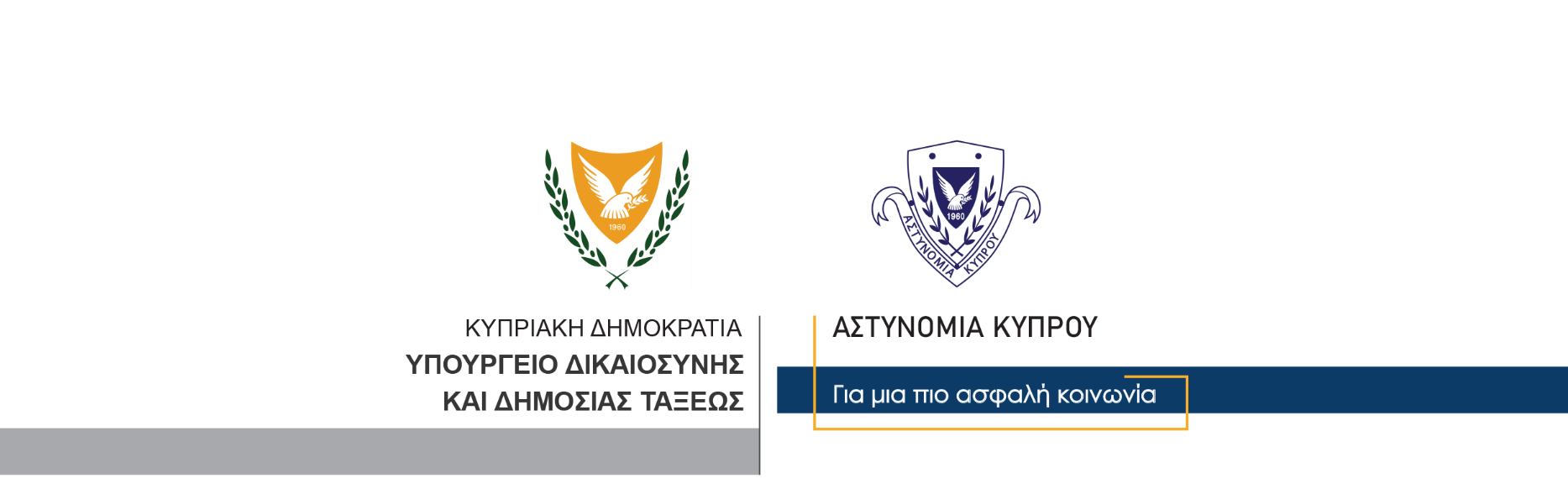 26 Μαρτίου, 2021                                 	Δελτίο Τύπου 2 – Υπό κράτηση καταζητούμενος για υπόθεση ναρκωτικών   	Συνελήφθη χθες με δικαστικό ένταλμα και τέθηκε υπό κράτηση πρόσωπο ηλικίας 43 ετών, για διευκόλυνση των ανακρίσεων, σχετικά με διερευνώμενη υπόθεση  παράνομης προμήθειας, κατοχής, κατοχής ναρκωτικών με σκοπό την προμήθεια και συνωμοσίας προς διάπραξη κακουργήματος. (Αστυνομική Ανακοίνωση για καταζητούμενο πρόσωπο ημερομηνίας 15/1/2021 σχετική).    	Η εν λόγω υπόθεση διαπράχθηκε στις 12 Ιανουαρίου, 2021, όπου μέλη της ΥΚΑΝ ανέκοψαν για έλεγχο στη Λεμεσό, δύο αυτοκίνητα και σε έλεγχο που ακολούθησε, διαπιστώθηκε ότι στο πρώτο αυτοκίνητο που οδηγούσε 26χρονος με συνοδηγό 20χρονο, εντοπίστηκε κάνναβη βάρους ενός κιλού, την οποία φέρεται να θεάθηκε να παραδίδει 33χρονος, οδηγός του δεύτερου αυτοκινήτου. Στην κατοχή του 26χρονου εντοπίστηκε επίσης χρηματικό ποσό και στο αυτοκίνητο του 33χρονου εντοπίστηκε μικρή ποσότητα κάνναβης. Όλα τα πιο πάνω ανευρεθέντα παραλήφθηκαν και κρατήθηκαν ως τεκμήρια, ενώ τα τρία πρόσωπα συνελήφθησαν δυνάμει δικαστικών ενταλμάτων. Ο 43χρονος οδηγήθηκε σήμερα ενώπιον του Επαρχιακού Δικαστηρίου Λεμεσού, όπου εναντίον του εκδόθηκε διάταγμα οκταήμερης κράτησης. Η ΥΚΑΝ (Επαρχιακό Κλιμάκιο Λεμεσού) συνεχίζει τις εξετάσεις.  Υπενθύμιση: Περαιτέρω δημοσίευση φωτογραφίας που απεικονίζει το εν λόγω πρόσωπο, δυνατό να αντιβαίνει σε πρόνοιες της νομοθεσίας περί προσωπικών δεδομένων και στους κανόνες της δημοσιογραφικής δεοντολογίας περί σεβασμού της ιδιωτικής ζωής και των προσωπικών δεδομένων.Κλάδος Επικοινωνίας     Υποδιεύθυνση Επικοινωνίας Δημοσίων Σχέσεων & Κοινωνικής Ευθύνης